The Neighbor (Kyle)*Allow the students to ask you about the suspects*The goal is to have the students ask about the physical appearance of the suspects to help eliminate suspects.  I did not see the crimeThe victim’s name is Josh The victim was married to Sarah (but they are getting a  divorce)  Sarah is very angry at Josh The victim has a new girlfriend named MollyMolly looks nice but she is crazy.  Use these pictures to describe: 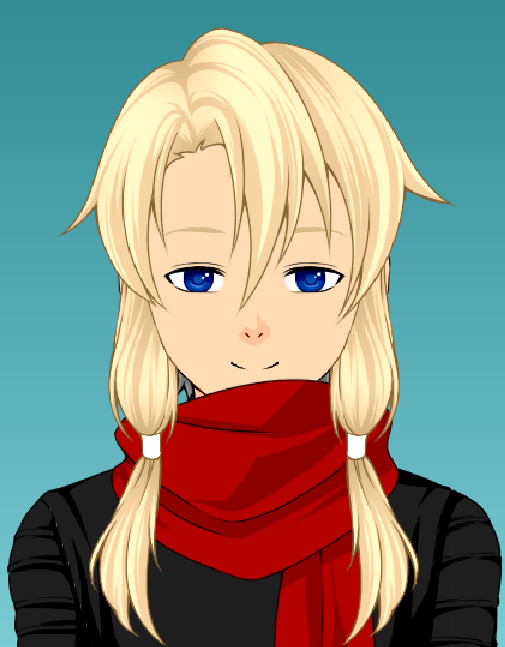 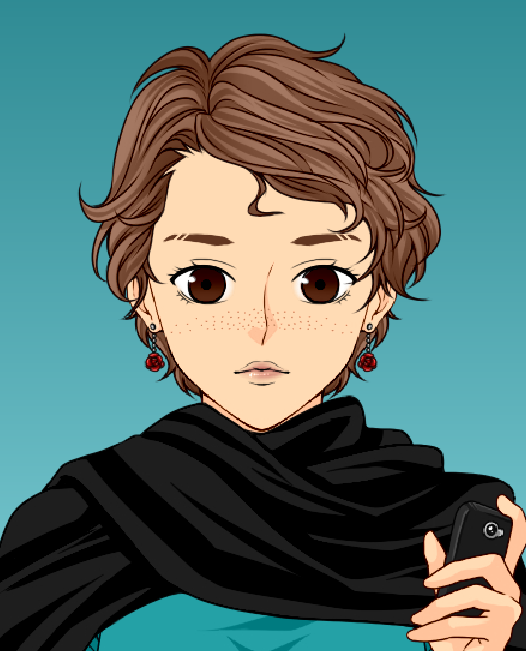 Molly								Sarah